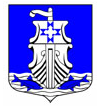 Администрациямуниципального образования«Усть-Лужское сельское поселение»Кингисеппского муниципального районаЛенинградской областиПОСТАНОВЛЕНИЕ05.10.2021  № 211«Об определении управляющей организациидля управления многоквартирными домами на территории МО «Усть-Лужское сельскоепоселение» Кингисеппского муниципальногорайона Ленинградской области»	В соответствии с частью 17 статьи 161 Жилищного кодекса Российской Федерации, Федеральным законом от 06.10.2003 № 131-ФЗ «Об общих принципах организации местного самоуправления в Российской Федерации», постановлением Правительства Российской Федерации от 21.12.2018 № 1616 «Об утверждении Правил определения управляющей организации для управления многоквартирным домом, в отношении которого собственниками помещений в многоквартирном доме не выбран способ управления таким домом или выбранный способ управления не реализован, не определена управляющая организация, и о внесении изменений в некоторые акты Правительства Российской Федерации», руководствуясь постановлением Правительства Российской Федерации от 03.04.2013 №290 «О минимальном перечне услуг и работ, необходимых для обеспечения надлежащего содержания общего имущества в многоквартирном доме, и порядке их оказания и выполнения», Правилами предоставления коммунальных услуг собственникам и пользователям помещений в многоквартирных домах, утвержденными постановлением Правительства Российской Федерации от 06.05.2011 №354, Уставом МО «Усть-Лужское сельское поселение», постановлением администрации МО «Усть-Лужское сельское поселение» от 30.09.2021 №208 «О внесении изменений в постановление администрации МО «Усть-Лужское сельское поселение» №55 от 30.03.2020 г. «Об утверждении перечня управляющих организаций для управления многоквартирным домом на территории МО «Усть-Лужское сельское поселение», в отношении которого собственниками помещений в многоквартирном доме не выбран способ управления таким домом или выбранный способ управления не реализован, не определена управляющая организация», администрация	ПОСТАНОВЛЯЕТ:Определить управляющую организацию ООО «Сити Сервис» (ИНН 4726002654) для управления многоквартирными домами по адресам:-Ленинградская область, Кингисеппский район, Усть-Лужское сельское поселение, поселок  Усть-Луга, квартал Ленрыба дома №№45, 45а, 52; квартал Краколье дом 48.Утвердить минимальный перечень обязательных работ и услуг по содержанию и ремонту многоквартирных домов, включающий размер платы за содержание и ремонт жилого помещения, который определяется в соответствии с постановлением Правительства Российской Федерации от 03.04.2013 №290 «О минимальном перечне услуг и работ, необходимых для обеспечения надлежащего содержания общего имущества в многоквартирном доме, и порядке их оказания и выполнения» (Приложение №1 к настоящему постановлению).Предоставлением коммунальных ресурсов собственникам и пользователям помещений вмногоквартирных домах осуществляется в соответствии с Правилами предоставления коммунальных услуг собственникам и пользователям помещений в многоквартирных домах, утвержденными постановлением Правительства Российской Федерации от 06.05.2011 №354.Определить, что ООО «Сити Сервис» осуществляет свою деятельность поуправлению многоквартирными домами до выбора собственниками помещений в многоквартирном доме способа управления многоквартирным домом или до заключения договора управления многоквартирным домом с управляющей организацией, определенной собственниками помещений в многоквартирном доме или по результатам открытого конкурса по отбору управляющих организаций для управления многоквартирными домами, на срок не более одного года.Направить копию настоящее постановления в течение одного рабочего дня после датыего принятия в орган исполнительной власти субъекта Российской Федерации, осуществляющий региональный государственный жилищный надзор.Направить копию настоящего постановления собственникам помещений в многоквартирных домах в течении пяти рабочих дней после даты принятия настоящего постановления путем размещения его на информационных стендах, расположенных в подъездах многоквартирных домов, указанных в п.1 настоящего постановления.В течение одного рабочего дня после даты принятия настоящего постановления разместить его в государственной информационной системе жилищно-коммунального хозяйства.Настоящее постановление опубликовать в средствах массовой информации и разместить на официальном сайте администрации МО «Усть-Лужское сельское поселение».Настоящее постановление вступает в силу с момента опубликования.Контроль за исполнением настоящего постановления оставляю за собой.Глава администрации 						      	         П.И. Казарян Приложение №1к постановлению АдминистрацииМО «Усть-Лужское сельское поселение»от 05.10.2021 №211Перечень и периодичность работ и услуг по содержанию и ремонту общего имущества помещений в многоквартирном доме, включающий размер платы за содержание и ремонт жилого помещения№ п/пПеречень обязательных работ (услуг)ИзмерительСтоимость на кв.м. в мес., руб.3. 2-этажный жилой дом с отоплением, ХВС, с канализацией, без ГВС, с ВДГО3. 2-этажный жилой дом с отоплением, ХВС, с канализацией, без ГВС, с ВДГО3. 2-этажный жилой дом с отоплением, ХВС, с канализацией, без ГВС, с ВДГО3. 2-этажный жилой дом с отоплением, ХВС, с канализацией, без ГВС, с ВДГО1. Содержание общедомового имущества:1. Содержание общедомового имущества:1. Содержание общедомового имущества:1. Содержание общедомового имущества:1. Содержание общедомового имущества:1.1.Уборка придомовой территориируб./кв.м.3,141.1.1.Зимний  период3,14Уборка мусора с придомовой территории6 раз  в неделю0,27Очистка урн от мусора6  раз в неделю0,20Сдвижка и подметание снега,  очистка территории от наледи  с  обработкой  противогололёдными  средствами По мере необходимости с обеспечением безопасного прохода пешеходов1,40Очистка кровли и козырьков подъездов от снега и скалывание (сбивание) сосулек По мере необходимости 0,27Механизированная уборка территории По мере необходимости 1,00 По мере необходимости 1,001.1.2.Летний период3,14Подметание придомовой территории и дни без осадков и в дни с осадками до 2 см.6 раз  в неделю0,56Уборка мусора с придомовой территории6 раз  в неделю0,43Очистка урн от мусора6 раз  в неделю0,10Покос газонов и уборка травы2 раза в год0,68Очистка кровли и козырьков  от мусора2 раза в год0,27Механизированная уборка территории По мере необходимости 1,00Подрезка  кустарников и аарийных  веток  деревьевПо мере необходимости 0,10По мере необходимости 0,101.2.Уборка  лестничных клетокруб./кв.м.2,141.2.1.Мытье  полов лестничных площадок и лестниц всего подъезда1 раз в месяц0,281.2.2.Влажное подметание полов лестничных площадок1 раз в неделю1,301.2.3.Влажная протирка перил и поручней, ручек, почтовых ящиков, входных подъездных и подвальных дверей2 раза в год0,121.2.4.Уборка рекламной продукции, бесплатных газет, объявлений с почтовых ящиков, входных подъездных и подвальных дверей, досок объявленийпо необходимости0,201.2.5.Мытье подоконников, окон в местах общего пользования2 раза в год0,201.2.6.Влажная протирка отопительных приборов, электрических этажных щитов (шкафов для электросчетчиков и слаботочных устройств), светильников в местах общего пользования2 раза в год0,021.2.7.Обметание пыли с потолков, стен2 раза в год0,021.3.Обслуживание отдельных строительных элементовруб./кв.м.0,32Осмотр строительных элементов2 раза в год0,20Внеочередной осмотр с составлением  описи работпо мере необходимости0,121.4.Обслуживание внутридомовых сетей теплоснабжения, водоснабжения и водоотведенияруб./кв.м.7,03Консервация   и расконсервация системы ЦО1 раз в год, по мере перехода к эксплуатации дома в весенне-летний период0,16Устранение неисправностей трубопроводов и их сопряжений с фитингами, арматурой и приборами ЦО,  ХВС и канализациив течение 2 часа с момента поступления заявки0,78Отключение радиаторов при их течив течение 1 часа с момента поступления заявки0,20Установка бандажей на трубопроводе при течив течение 2 часов0,09Ликвидация засоров стояков и системы внутридомовой канализации, в том числе в помещении Собственника, происшедших не по вине Собственникав течение суток0,90Ликвидация засоров системы внутридомовой канализации («лежаков») до первого канализационного колодцав течение суток0,90Заделка свищей и зачеканка раструбовв течение суток0,30Гидравлическое испытание системы ЦО1 раз в год2,00Наладка и регулировка систем ЦО  с ликвидацией непрогревов, «воздушных» пробок , промывка трубопроводов и нагревательных приборов (радиаторов), регулировка запорной арматуры.в течение суток1,701.5.Обслуживание  внутридомовых электрических сетей, включая аварийное обслуживаниеруб./кв.м.1,71Восстановление поврежденного зануляющего, заземляющего проводникав течение суток0,21Отключение системы питания помещений или силового электрооборудования при повреждении одного из кабелей, питающих многоквартирный домпри наличии перекидных рубильников в ВРУ-0,4 кВ - в течение 2 часов0,10Замена перегоревших электроламп светильниковв течение 3 суток0,10Укрепление плафонов, светильников и ослабленных участков наружной системыПо мере  необходимости0,10Укрепление плафонов, светильников и ослабленных участков наружной системыПо мере  необходимости0,10Ремонт и закрытие запирающих устройств групповых этажных щитков  По мере  необходимости0,10Ремонт и закрытие запирающих устройств групповых этажных щитков  По мере  необходимости0,10Проверка сопротивления изоляции электроустановок, кабельных линий и электропроводок1 раз в 3 года0,26Проверка сопротивления изоляции электроустановок, кабельных линий и электропроводок1 раз в 3 года0,26Проверка срабатывания защиты при системе питания с глухозаземленной нейтралью1 раз в три года0,20Проверка срабатывания защиты при системе питания с глухозаземленной нейтралью1 раз в три года0,20Проверка наличия цепи между заземленными установками и элементами заземленной  установки1 раз в три года0,20Проверка наличия цепи между заземленными установками и элементами заземленной  установки1 раз в три года0,20Проведение электротехнических замеров ( сопротивления, изоляции,  фазы-ноль)согласно требованиям технических  регламентов0,24Проведение электротехнических замеров ( сопротивления, изоляции,  фазы-ноль)согласно требованиям технических  регламентов0,24Проверка общедомовых приборов учета электрической энергиипо мере необходимости ( в рамках  срока поверки)0,201.6.Обслуживание вентиляционных каналовруб./кв.м.0,301.7.Аварийное - диспетчерское обслуживаниеруб./кв.м.1,201.8.Техобслуживание ВДГОруб./кв.м.0,601.9.Дератизация, дезинсекцияруб./кв.м.0,301.10.Начисление и печать квитанцийруб./кв.м.0,471.11.ОДН (ХВС,  Электроэнергия)руб./кв.м.по фактуИтого по разделу:Итого по разделу:Итого по разделу:Итого по разделу:17,212. Текущий ремонт МКД:2. Текущий ремонт МКД:2. Текущий ремонт МКД:2. Текущий ремонт МКД:2. Текущий ремонт МКД:2.1.Текущий ремонт многоквартирного дома (по потребности, согласно утвержденной советом дома сметы на год)руб./кв.м.5,00Итого по разделу:Итого по разделу:Итого по разделу:Итого по разделу:5,003. Расходы по управлению МКД3. Расходы по управлению МКД3. Расходы по управлению МКД3. Расходы по управлению МКД3. Расходы по управлению МКД3.1.Расходы по управлению многоквартирным домомруб./кв.м.4,42Итого по разделу:Итого по разделу:Итого по разделу:Итого по разделу:4,42ИТОГО ПО СМЕТЕ:ИТОГО ПО СМЕТЕ:ИТОГО ПО СМЕТЕ:ИТОГО ПО СМЕТЕ:26,63№ п/пПеречень обязательных работ (услуг)ИзмерительСтоимость на кв.м. в мес., руб.2. 2-этажный жилой дом с отоплением, ХВС, с канализацией, без ГВС, без ВДГО2. 2-этажный жилой дом с отоплением, ХВС, с канализацией, без ГВС, без ВДГО2. 2-этажный жилой дом с отоплением, ХВС, с канализацией, без ГВС, без ВДГО2. 2-этажный жилой дом с отоплением, ХВС, с канализацией, без ГВС, без ВДГО1. Содержание общедомового имущества:1. Содержание общедомового имущества:1. Содержание общедомового имущества:1. Содержание общедомового имущества:1. Содержание общедомового имущества:1.1.Уборка придомовой территориируб./кв.м.2,041.1.1.Зимний  период2,04Уборка мусора с придомовой территории6 раз  в неделю0,17Очистка урн от мусора6  раз в неделю0,20Сдвижка и подметание снега,  очистка территории от наледи  с  обработкой  противогололёдными  средствами По мере необходимости с обеспечением безопасного прохода пешеходов1,40Очистка кровли и козырьков подъездов от снега и скалывание (сбивание) сосулек По мере необходимости 0,271.1.2.Летний период3,14Подметание придомовой территории и дни без осадков и в дни с осадками до 2 см.6 раз  в неделю0,56Уборка мусора с придомовой территории6 раз  в неделю0,43Очистка урн от мусора6 раз  в неделю0,10Покос газонов и уборка травы2 раза в год0,68Очистка кровли и козырьков  от мусора2 раза в год0,271.2.Уборка  лестничных клетокруб./кв.м.2,141.2.1.Мытье  полов лестничных площадок и лестниц всего подъезда1 раз в месяц0,281.2.2.Влажное подметание полов лестничных площадок1 раз в неделю1,301.2.3.Влажная протирка перил и поручней, ручек, почтовых ящиков, входных подъездных и подвальных дверей2 раза в год0,121.2.4.Уборка рекламной продукции, бесплатных газет, объявлений с почтовых ящиков, входных подъездных и подвальных дверей, досок объявленийпо необходимости0,201.2.5.Мытье подоконников, окон в местах общего пользования2 раза в год0,201.2.6.Влажная протирка отопительных приборов, электрических этажных щитов (шкафов для электросчетчиков и слаботочных устройств), светильников в местах общего пользования2 раза в год0,021.2.7.Обметание пыли с потолков, стен2 раза в год0,021.3.Обслуживание отдельных строительных элементовруб./кв.м.0,32Осмотр строительных элементов2 раза в год0,20Внеочередной осмотр с составлением  описи работпо мере необходимости0,121.4.Обслуживание внутридомовых сетей теплоснабжения, водоснабжения и водоотведенияруб./кв.м.7,03Консервация   и расконсервация системы ЦО1 раз в год, по мере перехода к эксплуатации дома в весенне-летний период0,16Устранение неисправностей трубопроводов и их сопряжений с фитингами, арматурой и приборами ЦО,  ХВС и канализациив течение 2 часа с момента поступления заявки0,78Отключение радиаторов при их течив течение 1 часа с момента поступления заявки0,20Установка бандажей на трубопроводе при течив течение 2 часов0,09Ликвидация засоров стояков и системы внутридомовой канализации, в том числе в помещении Собственника, происшедших не по вине Собственникав течение суток0,90Ликвидация засоров системы внутридомовой канализации («лежаков») до первого канализационного колодцав течение суток0,90Заделка свищей и зачеканка раструбовв течение суток0,30Гидравлическое испытание системы ЦО1 раз в год2,00Наладка и регулировка систем ЦО  с ликвидацией непрогревов, «воздушных» пробок , промывка трубопроводов и нагревательных приборов (радиаторов), регулировка запорной арматуры.в течение суток1,701.5.Обслуживание  внутридомовых электрических сетей, включая аварийное обслуживаниеруб./кв.м.1,71Восстановление поврежденного зануляющего, заземляющего проводникав течение суток0,21Отключение системы питания помещений или силового электрооборудования при повреждении одного из кабелей, питающих многоквартирный домпри наличии перекидных рубильников в ВРУ-0,4 кВ - в течение 2 часов0,10Замена перегоревших электроламп светильниковв течение 3 суток0,10Укрепление плафонов, светильников и ослабленных участков наружной системыпо мере  необходимости0,10Укрепление плафонов, светильников и ослабленных участков наружной системыпо мере  необходимости0,10Ремонт и закрытие запирающих устройств групповых этажных щитков  по мере  необходимости0,10Ремонт и закрытие запирающих устройств групповых этажных щитков  по мере  необходимости0,10Проверка сопротивления изоляции электроустановок, кабельных линий и электропроводок1 раз в 3 года0,26Проверка сопротивления изоляции электроустановок, кабельных линий и электропроводок1 раз в 3 года0,26Проверка срабатывания защиты при системе питания с глухозаземленной нейтралью1 раз в три года0,20Проверка срабатывания защиты при системе питания с глухозаземленной нейтралью1 раз в три года0,20Проверка наличия цепи между заземленными установками и элементами заземленной  установки1 раз в три года0,20Проверка наличия цепи между заземленными установками и элементами заземленной  установки1 раз в три года0,20Проведение электротехнических замеров ( сопротивления, изоляции,  фазы-ноль)согласно требованиям технических  регламентов0,24Проведение электротехнических замеров ( сопротивления, изоляции,  фазы-ноль)согласно требованиям технических  регламентов0,24Проверка общедомовых приборов учета электрической энергиипо мере необходимости ( в рамках  срока поверки)0,201.6.Обслуживание вентиляционных каналовруб./кв.м.0,301.7.Аварийное - диспетчерское обслуживаниеруб./кв.м.1,201.8.Техобслуживание ВДГОруб./кв.м.0,001.9.Дератизация, дезинсекцияруб./кв.м.0,301.10.Начисление и печать квитанцийруб./кв.м.0,471.11.ОДН (ХВС,  Электроэнергия)руб./кв.м.по фактуИтого по разделу:Итого по разделу:Итого по разделу:Итого по разделу:15,512. Текущий ремонт МКД:2. Текущий ремонт МКД:2. Текущий ремонт МКД:2. Текущий ремонт МКД:2. Текущий ремонт МКД:2.1.Текущий ремонт многоквартирного дома (по потребности, согласно утвержденной советом дома сметы на год)руб./кв.м.5,00Итого по разделу:Итого по разделу:Итого по разделу:Итого по разделу:5,003. Расходы по управлению МКД3. Расходы по управлению МКД3. Расходы по управлению МКД3. Расходы по управлению МКД3. Расходы по управлению МКД3.1.Расходы по управлению многоквартирным домомруб./кв.м.4,42Итого по разделу:Итого по разделу:Итого по разделу:Итого по разделу:4,42ИТОГО ПО СМЕТЕ:ИТОГО ПО СМЕТЕ:ИТОГО ПО СМЕТЕ:ИТОГО ПО СМЕТЕ:24,93